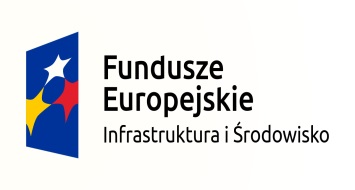 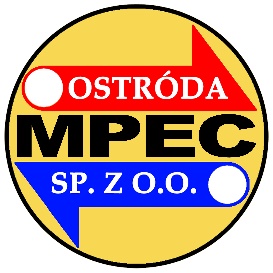 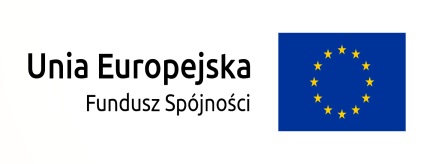 Załącznik nr 1 do SIWZPOTWIERDZENIE ODBYCIA WIZJI LOKALNEJ Niniejszym potwierdzamy, że Pan/Pani……………………………………………………………………………………………………………………jako przedstawiciel firmy …………………………………………………………….. z siedzibą …………………………….  oodbył wizje lokalną w dniu ……………………………… w celu zapoznania się z warunkami realizacji zamówienia na  zaprojektowanie i wykonanie przedsięwzięcia pn „Poprawa efektywności wytwarzania i dystrybucji energii cieplnej poprzez budowę systemu kogeneracyjnego dla Miejskiego Przedsiębiorstwa Energetyki Cieplnej Sp. z o.o. w Ostródzie”……………………………………	………………………………………………………….        Miejscowość i Data		 Podpis i pieczęć ZamawiającegoOŚWIADCZENIE WYKONAWCYDziałając w imieniu i na rzecz (nazwa/firma, dokładny adres Wykonawcy) …………....................................................................................................................................................................................................................................................................................................................................................oświadczamy, żedokonaliśmy wizji lokalnej, zapoznaliśmy się z warunkami realizacji przedmiotu niniejszego postępowania o udzielenie zamówienia i przyjmujemy je bez zastrzeżeń…………..……………					………………………...Miejscowość i data                                                       Podpis i pieczęć firmowa    Wykonawcy